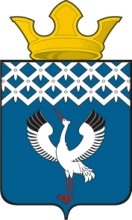 Российская ФедерацияСвердловская область Глава Байкаловского сельского поселенияБайкаловского муниципального районаСвердловской области РАСПОРЯЖЕНИЕот 05.04.2023 № 40/од-рс. БайкаловоО  проведении массового мероприятия - праздничного богослужения, посвященного Пасхе Христовой, на территории  Байкаловского сельского поселения – 16 апреля 2023 года        В соответствии с Постановлением Правительства Свердловской области  от 30.05.2003 № 333-ПП «О мерах по  обеспечению общественного порядка и безопасности при проведении на территории Свердловской области  мероприятий с массовым пребыванием людей»,  пунктом 3 статьи 16 Федерального закона от 22.11.1995 № 171-ФЗ «О государственном регулировании производства и оборота этилового спирта, алкогольной и спиртосодержащей продукции», законом Свердловской области от 29.10.2013 № 103-ОЗ «О регулировании отдельных отношений в сфере розничной продажи алкогольной продукции и ограничения ее потребления на территории Свердловской области», в целях обеспечения охраны общественного порядка и безопасности граждан в период проведения массового мероприятия, посвященного Пасхе Христовой – в ночь с 15 на 16 апреля 2023 года:1.Разрешить проведение на территории Байкаловского сельского поселения в Храме Покрова Божией Матери с. Байкалово, расположенного по адресу ул.Революции, 26,  в ночь с 15 на 16 апреля 2023 года  с 00.00 до 02.00 час. массового мероприятия, посвященного Пасхе Христовой.                    Назначить ответственными за организацию и проведение культурно - массового мероприятия настоятеля храма о.Евгения, тел. 89089080146. 2.Рекомендовать ММО МВД России «Байкаловский» осуществить комплекс мер по обеспечению охраны общественного порядка и безопасности граждан при проведении массового мероприятия  посвященного Пасхе Христовой, в ночь с 15 на 16 апреля 2023 года с  00.00 до 02.00 час. в Храме Покрова Божией Матери              с. Байкалово.3.Закрепить временные места для  стоянки автотранспорта:  центральная площадь с.Байкалово, площадки для стоянки автомобилей у магазинов «Копеечка» и «Магнит».4. Запретить остановку транспортных средств по улице Мальгина на участке от ул. Революции до ул.Советской.5.Рекомендовать руководителям торговых организаций всех форм собственности, расположенных на территории проведения массового мероприятия,  посвященного Пасхе Христовой,  запретить продажу алкогольной продукции с содержанием  этилового спирта более чем 16,5 процента  готовой продукции, а также пива и пивных напитков, сидра, пуаре, медовухи  15 апреля с 23.00 до 03.00 час. 16 апреля 2023 года.6.Рекомендовать руководителям торговых организаций всех форм  собственности запретить продажу алкогольной продукции в стеклянной таре на период проведения  массового мероприятия, посвященного Пасхе Христовой,                15 апреля с 23.00 до 03.00 час. 16 апреля 2023 года.7.Запретить пронос спиртных напитков в стеклянной таре в место  проведения массового мероприятия.8. Настоящее Распоряжение подлежит размещению на официальном сайте администрации  Байкаловского сельского поселения www.bsposelenie.ru.9. Контроль за исполнением настоящего Распоряжения оставляю за собой.Глава Байкаловского сельского  поселенияБайкаловского муниципального районаСвердловской области                                                                           Д.В.ЛыжинПЛАНпроведения массового мероприятия посвященного Пасхе Христовой,                                на территории  Байкаловского сельского поселения16 апреля 2023 года                                           Приложение № 1  к распоряжению  главы               Байкаловского сельского поселения от 05.04.2023 № 40/од-р№ п/пМероприятияДата и время проведенияМесто проведенияПредполагаемое кол-во человекОтветственные,телефон1Праздничное богослужение, посвященное празднику Пасхи Христовой16 апреля 2023 г. 00.00 час.Храм Покрова Божией Матери с.Байкалово, ул.Революции,26100Настоятель Евгений Косенков,               тел. 89089080146